8Общ.  28.03. -параграфы 36,37, упр. 8,  выполнить вариант 0 по теме «Изменения, происходящие с веществами»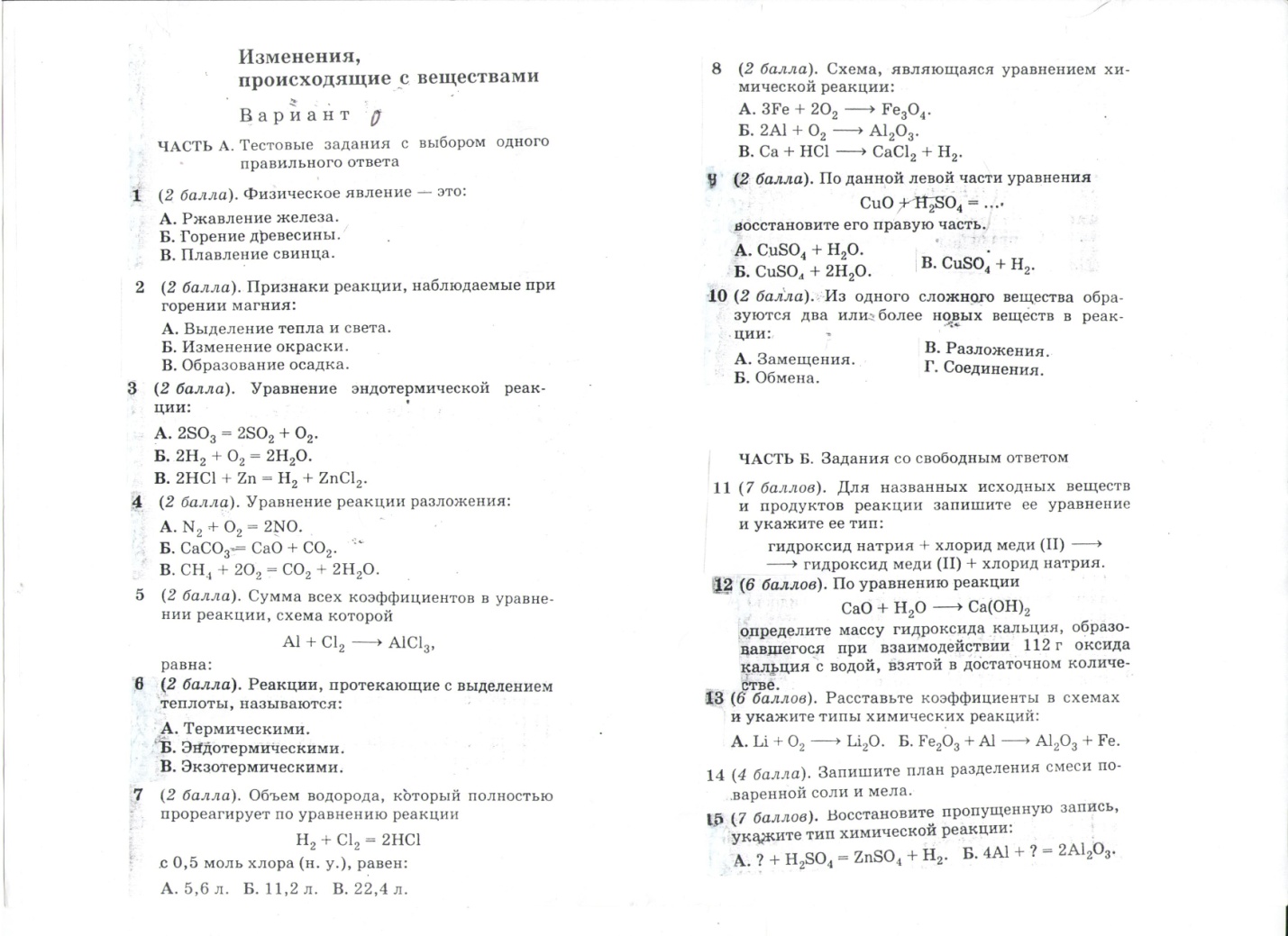 